TRENTINO IN CIJFERSBescheiden regio met grote potentie 
Van pistekilometers tot aan hotelbedden en van aantal berghutten tot aan het aantal kilometers fietspaden, alles is in kaart gebracht. Hierbij een overzicht van alle cijfers die er toe doen in deze Noord Italiaanse regio met grote potentie. 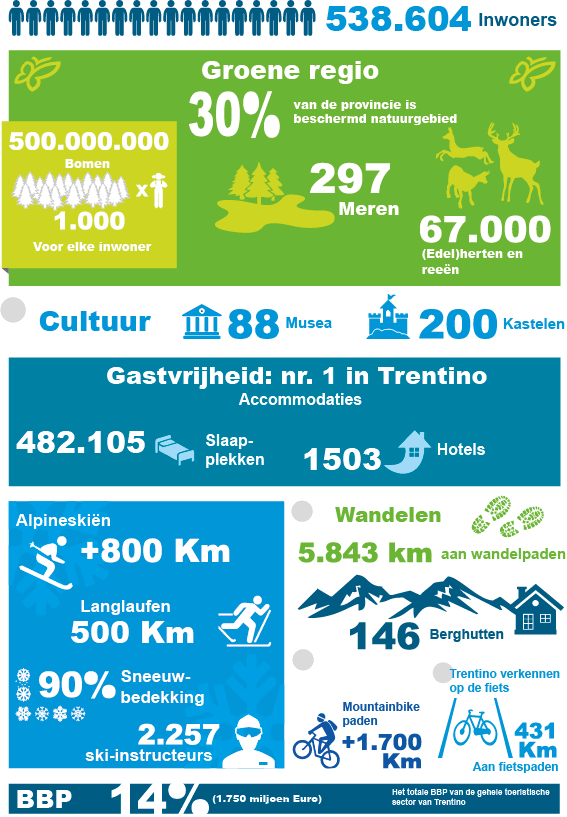 